Минобрнауки РоссииБузулукский гуманитарно-технологический институт (филиал)федерального государственного бюджетного образовательного учреждениявысшего образования«Оренбургский государственный университет»Кафедра технической эксплуатации и ремонта автомобилейФонд тестовых заданийпо дисциплине «Единая система конструкторской документации и единая система технологической подготовки производства»Уровень высшего образованияБАКАЛАВРИАТНаправление подготовки23.03.03 Эксплуатация транспортно-технологических машин и комплексов (код и наименование направления подготовки)Сервис транспортных и технологических машин и оборудования (нефтегазодобыча) (наименование направленности (профиля) образовательной программы)Тип образовательной программыПрограмма академического бакалавриатаКвалификацияБакалаврФорма обученияОочнаяГод набора 2018Фонд тестовых заданий предназначен для контроля знаний обучающихся по направлению подготовки (специальности) 23.03.03 Эксплуатация транспортно-технологических машин и комплексов  по дисциплине «Единая система конструкторской документации и единая система технологической подготовки производства»Фонд тестовых заданий рассмотрен и утвержден на заседании кафедры технической эксплуатации и ремонта автомобилейпротокол № ________от "___" __________ 20__г.Первый заместитель директора по УР                                                                      Е.В. Фролова                                                                                                              подпись                        расшифровка подписиИсполнитель:                       старший преподаватель                                                    В.В. Трунов                                              должность                                             подпись                        расшифровка подписиПаспорт фонда тестовых заданийНаправление подготовки 23.03.03 - Эксплуатация транспортно-технологических машин и комплексовДисциплине: Единая система конструкторской документации и Единая система технологической подготовки производства.Методика проведения тестирования по дисциплине (в рамках аттестационных мероприятий)Таблица №1Таблица №2Раздел 1 Правила выполнения чертежей различных изделий1 Комплекс стандартов установленных норм и правила по разработке, 
оформлению и обращению конструкторской документации1 Единая система конструкторской документации (ЕСКД) 2 конструкторская документация 3 стандарты конструкторской документации2. Комплексу стандартов ЕСКД присвоен номер1  «1» 2  «2»3  «3»3. Комплекс стандартов ЕСКД разбит на количество классификационные группы 1 «8» 2 «9» 3 «10»4. Какой стандарт относится к первой классификационной группе ЕСКД:1 ГОСТ 2. 312-802 ГОСТ 2. 001 -933 ГОСТ 2. 102 -68Основные положения5. Что называется предметом или совокупностью предметов подлежащих 
изготовлению на предприятиях 1 изделием 2 продукция 3 продукт6. Изделия, предназначенные для поставки потребителю – 1 Изделия основного производства 2 Изделия вспомогательного производства 3 Изделия дополнительного производства7. Изделия, предназначенные для обеспечения собственных нужд предприятия1 Изделия основного производства  2 Изделия вспомогательного производства 3 Изделия дополнительного производства8. Что не является изделием1 детали; 2 сборочные единицы; 3 комплексы; 4 комплекты 5 продукты9. Изделие, изготовленное из однородного материала без применения 
сборочных операций1 деталь 2 готовое изделие 3 продукт10. Изделие, составленные части которого соединены сборочных 
операций1 сборочные единицы2 изделие, выполненное сваркой 3 комплект11. Два и более изделия, не соединённых сборочными операциями и предназначенные для выполнения основных взаимосвязанных 
эксплуатационных функций1 сборочные единицы 2 изделие, выполненное сваркой 3 комплекс12. Два и более изделия не соединенных сборочными операциями и 
предназначенные для выполнения функций вспомогательного назначения –1 сборочные единицы 2 комплект 3 комплекс13. Графические и текстовые документы, которые в отдельности или совокупности определяют состав и устройство изделия и содержат все необходимые данные для его разработки, изготовления, контроля, 
эксплуатации, ремонта и утилизации -1 конструкторские документы 2 чертежи 3 схемы14. Документ, содержащий изображение детали и другие данные 
необходимые для изготовления и контроля1 чертеж детали 2 сборочный чертеж 3 схема15. Документ, содержащий изображение сборочной единицы и др.данные, 
необходимые для ее сборки и контроля 1 чертеж детали 2 сборочный чертеж 3 схема16. Документ, определяющий конструкцию изделия, взаимодействие его составных частей и принцип работы 1 чертеж общего вида 2 теоретический чертеж 3 сборочный чертеж17. Документ, определяющий теоретическую форму изделия и расположение 
составных частей1 чертеж общего вид2 теоретический чертеж 3 сборочный чертеж18. Документ, содержащий упрощенное изображение детали с габаритными 
размерами 1 габаритный чертеж 2 чертеж детали 3 сборочный чертеж19. Документ, содержащий данные, необходимые для выполнения                                                                                  электромонтажа изделия1 схема 2 электромонтажный чертеж 3 схема электрическая20. Документ, содержащий изображение изделия и данные, необходимые 
для его установки1 монтажный чертеж 2 сборочный чертеж3 габаритный чертеж21. Документ, на котором показаны в виде условных изображений или 
обозначениях составные части изделия и связи между ними 1 схема 2 сборочный чертеж 3 эскиз 22. Документ, определяющий состав сборочной единицы, комплекса или комплекта1 паспорт 2 спецификация 3 пояснительная записка23. Документ, содержащий описание устройства и принципа действия разрабатываемого изделия, а также обоснование принятых при его разработке технических и технико-экономических решений-1 паспорт 2 спецификация 3 пояснительная записка24. Документ, содержащий требования к изделию, его изготовлению, 
контролю, приемке и поставке, которые нецелесообразно указывать в других 
конструкторских документах1 технические условия 2 руководство 3 паспорт25. Документ, содержащий технические данные, подлежащие проверке при испытании изделий, а также порядок и методы их контроля 1 программа и методика испытаний 2 проверочный документ 3 документ для проверки и испытания26. Документы, предназначенные для использования при эксплуатации, обслуживании и ремонте изделия в процессе эксплуатации -1 эксплуатационные документы 2 руководство 3 паспорт27. Документы, содержащие данные для проведения ремонтных работ на специализированных предприятиях1 ремонтные документы 2 эксплуатационные документы 3 руководство28. Основные надписи располагают1 в правом нижнем углу конструкторских документов 2 в левом нижнем углу конструкторских документов З по середине конструкторского документа29. Спецификацию на каждую сборочную единицу составляют1 на отдельных листах формата А4 2 на свободном поле чертежа 3 на чертеже над основной надписью30. На что не составляется спецификация 1 на каждую сборочную единицу, 2 комплекс 3 комплект 4 деталь31. Что не включают в разделы спецификации 1 документация; 2 комплексы; 3 сборочные единицы; 4 детали; 5 стандартные изделия; 6 прочие изделия; 7 ремонтные единицы 8 материалы;9 комплекты.32. Какое изделие не записывают в раздел спецификации "Стандартные изделия": 1 применённые по межгосударственным стандартам; 2 применённые по государственным стандартам; 3 примененные по отраслевым стандартам; 4 примененные по техническим условиям33. В раздел спецификации "Прочие изделия" вносят изделия, примененные: 1 по техническим условиям 2 по стандартам34. Контроль выполнения конструкторской документации в соответствии с нормами, требованиями и правилами, установленными нормативными документами 1 нормоконтроль 2 проверка 3 технический контроль35. Каким этапом разработки конструкторской документации является 
нормоконтроль. 1 завершающим 2 первичным 3 промежуточным36. Документы, содержащие данные о двух и более изделиях, обладающих общими конструктивными признаками при некоторых различиях между собой 1 групповые конструкторские документы 2 комплексы 3 комплекты37. В чем различие между рабочим и групповым чертежами детали:1 таблицей исполнений 2 изображением детали 3 расположением размеров38. Конструкция одного из нескольких изделий, информация о которых содержится в одном групповом конструкторском документе 1 исполнение изделия 2 основные данные 3 эскиз изделия39. Информация об исполнениях изделий, одинаковая для группы изделий и содержащаяся в одном конструкторском документе 1 постоянные данные 2 постоянные и переменные данные 3 переменные данные40. Информация об исполнениях изделий, неодинаковая для группы изделий и содержащаяся в одном конструкторском документе 1 постоянные данные 2 постоянные и переменные данные 3 переменные данные41. Где должна быть помещена таблица исполнений группового чертежа:1 на поле чертежа 2 на отдельном листе 3 в приложении42. Какое обозначение изделия соответствует второму исполнению1 АБВГ 7б5481.021 2 АБВГ 765481.021 - 01 3 АБВГ 765481.021 - 02Общие правила выполнения чертежей43. Какие размеры соответствуют сторонам основного формата АО: 1 (841*11189) 2 (594*841) 3 (420*594) 4 (297*420)5 (210*297) 44. Какие размеры соответствуют сторонам основного формата А1: 1 (841*11189) 2 (594*841) 3 (420*594) 4 (297*420) 5 (210*297) 45. Какие размеры соответствуют сторонам основного формата А2: 1 (841*11189) 2 (594*841) 3 (420*594) 4 (297*420) 5 (210*297)46. Какие размеры соответствуют сторонам основного формата АЗ: 1 (841*11189) 2 (594*841) 3 (420*594) 4 (297*420) 5 (210*297) 47. Какие размеры соответствуют сторонам основного формата А4: 1 (841*11189)2 (594*841) 3 (420*594) 4 (297*420)5 (210*297)48. Какое обозначение формата не относится к основному:1 А12 А23 АЗ4 А45 А4хЗ49. Какое обозначение формата не относится к дополнительному:1 А2х2      2  АЗх43 А44 А4х350. Отношение размеров изображённого на чертеже предмета к его 
действительным размерам - это1 масштаб 2 величина 3 коэффициент51.Каких масштабов не существуют1 масштабы уменьшения 2 натуральная величина 3 масштабы увеличения 4 фиксированный масштаб52. Какой линией на чертежах изображается видимый контур изделия1 Сплошная толстая2 Сплошная тонкая3Сплошная волнистая53. Какой линией на чертежах изображается линии размерные и выносные, линии штриховки, линии- выноски:1 Сплошная толстая 2 Сплошная тонкая3 Сплошная волнистая54. Какой линией на чертежах изображаются линии обрыва деталей1 Сплошная толстая2 Сплошная тонкая3 Сплошная волнистая55. Какой линией на чертежах изображаются осевые и центровые линии1 Штрихпунктирная тонкая 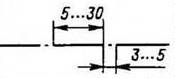 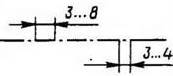 2 Штрихпунктирная утолщенная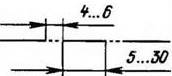 3 Штрихпунктирная с двумя точками тонкая 56. Какой линией на чертежах изображаются линии, обозначающие 
поверхности, подлежащие термообработке и покрытию1 Штрихпунктирная тонкая   2 Штрихпунктирная утолщенная3 Штрихпунктирная с двумя точками тонкая57. Какой линией на чертежах изображаются линии сгиба на развёртках1 Штрихпунктирная тонкая2 Штрихпунктирная утолщенная3 Штрихпунктирная с двумя точками  тонкая      58. Изображение обращённой к наблюдателю видимой части поверхности предмета 1 вид 2 плоскость59. Какие устанавливаются виды, получаемые на основных плоскостях проекций 1 вид спереди (главный вид); 2 вид сверху; 3 вид слева; 4 вид справа; 5 вид снизу; 6 вид сзади; 7 все перечисленные60. Изображение отдельного, узко ограниченного места на поверхности детали дающее полное представление — это1 местный вид 2 выносной элемент 3 вид61. Изображение фигуры, получающейся при мысленном рассечении предмета одной или несколькими плоскостями1 разрез 2 вид 3 проекция62. Разрезы разделяются, в зависимости от положения секущей плоскости относительно горизонтальной плоскости проекций на:1 горизонтальные 2 вертикальные 3 наклонные 4 все перечисленные63. Укажите не существующий вид разреза:1 простые 2 сложные 3 кривые64. Укажите образец с вынесенным сечением1 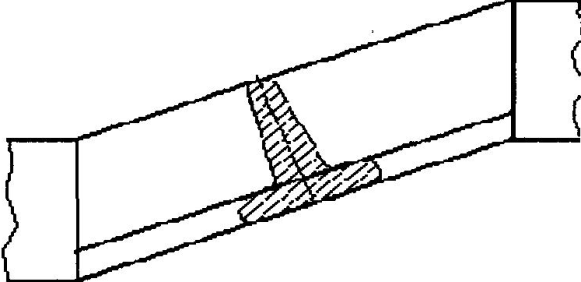 2 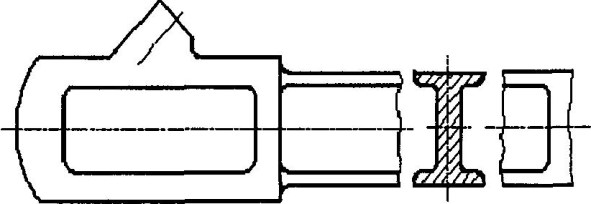 65. Укажите образец с наложенным сечением1 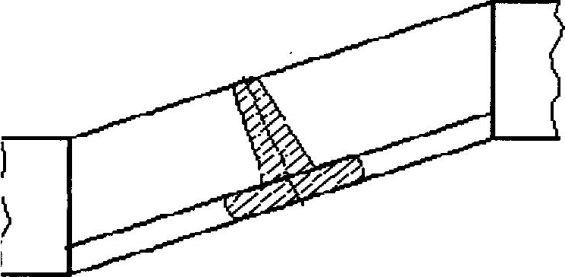 2 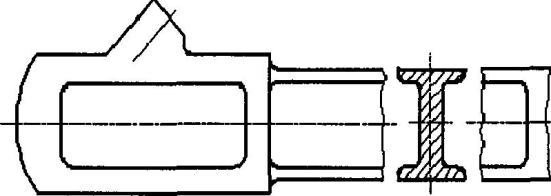 3 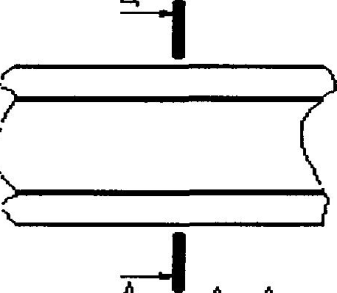 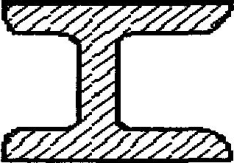 66. Дополнительное отдельное изображение (обычно увеличенное) какой-либо части предмета, требующей графического и других пояснений в 
отношении формы, размеров и иных данных-1 Выносной элемент 2 чертёж 3 схема67. Укажите условное графическое обозначение «повернуто» на чертежах1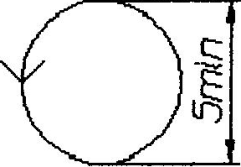 2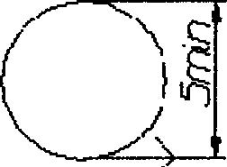 68. Укажите условное графическое обозначение «развернуто» на чертежах1269. Укажите графическое обозначение сечения металлических деталей на чертежах1 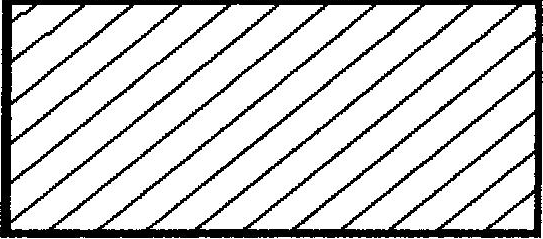 2 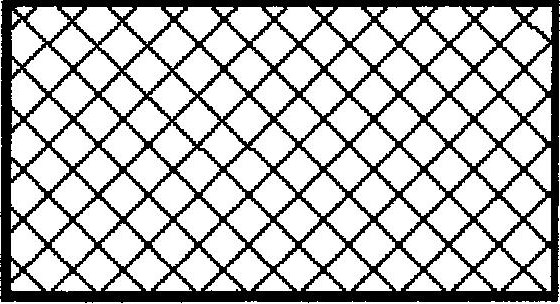 3 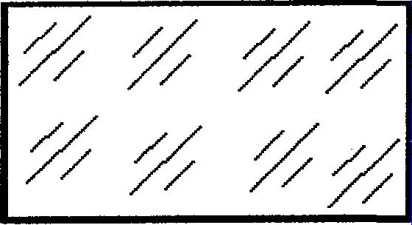 70. Укажите графическое обозначение сечения неметаллических деталей на чертежах1 2 3 71. Укажите графическое обозначение сечения деталей из стекла и других светопрозрачных деталей на чертежах1 2 3 72. Как не наносятся предельные отклонения на чертежах1 Н14, h14 2 ± НТ14/2 3 предел от - О, 02 до + О, 015 4  +  0,015    -   0,0273. Какой допуск не относится к допускам формы поверхности1 допуск прямолинейности 2 допуск плоскости 3 допуск круглости 4 допуск цилиндричности 5 допуск профиля продольного сечения б допуск плоскостности74. Какой допуск не относится к допускам расположения поверхностей1 допуск параллельности 2 допуск перпендикулярности 3 допуск криволинейности 4допуск соосности 5 допуск симметричности75. Расставить знаки в соответствии с допусками:1 допуск прямолинейности 2 допуск плоскости 3 допуск круглости 4 допуск цилиндричности 5 допуск профиля продольного сечения76.Как наносятся на чертежи обозначения покрытия1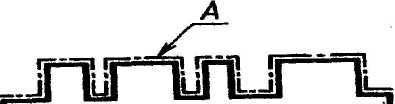 L	|2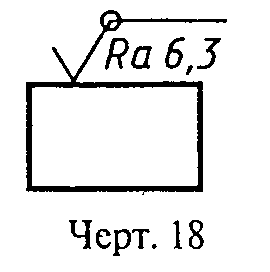 77. Как    обозначается покрытие электролическое никелированное блестящее 12 микрон:1 Н6122 Окс. хим. ник.3 Э12Н678. Какой вид резьбы не существует:1 метрическая2 трубная3 трапецаидальная4 упорная5 профильная79. Соотнесите условный знак обозначения резьбы на чертежах80.Технологический процесс неразъемного соединения твердых тел путем их местного сплавления называют1 сваркой2 наплавкой3 сплав81. Затвердевший после расплавления металл, соединяющий свариваемые детали1 сварной шов2 нитка82. Каких видов сварных швы не существует1 стыковые;2 угловые;3 тавровые;4 внахлестку;5 накладные.83. Соотнесите условный знак обозначения сварного шва на чертежах84. Соотнесите обозначения условных вспомогательных знаков швов сварных соединений на чертежах85. Несуществующий вид неразъемного соединения:1 соединения сварные2 соединения клепанные;3 соединения паяные и клееные;4 соединения, получаемые сшиванием;5 соединения, получаемые при помощи металлических скобок;6 соединения резьбовые86. Соотнесите условное изображение соединений  на чертежах получаемых7. Соотнесите условное изображение маркирования и клеймения изделий на чертежах88.	Где указывается вид покрытия изделия на чертежах1 в технических требованиях2 на свободном поле чертежа3 в пояснительной запискеРаздел 2 Правила выполнения эксплуатационной и ремонтной документации1	Документы, предназначенные для эксплуатации изделия и его ремонта при эксплуатации 1 эксплуатационные документы2 ремонтные документы3	технологические документы2	Укажите не существующий вид эксплуатационного документа руководство по эксплуатации;1 технических паспорт;2 формуляр;3 паспорт;4 этикетка.3 Документы на ремонт (капитальный, средний) предназначенью для подготовки       ремонтного       производства,       ремонта       и       контроля отремонтированных изделий и их составных частей1 Ремонтные документы2 технологические документы3 технический паспорт4 Какой вид документа не относится к ремонтным документам1 руководство по ремонту;2 технические условия на ремонт;3 технических паспорт;4 чертежи ремонтные;5 ведомость ЗИП на ремонт.4 Чертежи, для выполнения ремонта конкретных видов техники с учетом специфики изделий и (или) ремонта1 чертежи ремонтные 2 эксплуатационные документы3 руководство по ремонту5 Документ, на котором показаны в виде условных изображений или обозначениях составные части изделия и связи между ними -1 схема2 сборочный чертеж3 габаритный чертёж6 Указать не существующий вид схем:1 электрические 2 гидравлические 3 пневманические4 кинематические7 Указать не существующий тип схем:1 структурные;2 функциональные;3 принципиальные (полные);4 соединений (монтажные);5 подключения;6 общие;7 расположения;8 крепления;9 объединенные.8 Соотнесите буквы обозначению видам схем9 Соотнесите цифры обозначению типам схем:10	Укажите обозначение схемы гидравлической принципиальной (полной)1 АБВГ.ХХХХХХ.ХХХ ГЗ2 АБВГ.ХХХХХХ.ХХХ3 ГС АБВГ.ХХХХХХ.ХХХ11 Укажите обозначение схемы электрической функциональной1 АБВГ. ХХХХХХ.ХХХ Э22 АБВГ. ХХХХХХ.ХХХ3 ЭС АБВГ. ХХХХХХ.ХХХРаздел 3 Единая система  технологической подготовки производства (ЕСТПП)1 Система организации и управления технологической подготовкой производства, регламентированная государственными стандартами, обеспечивающих освоение и выпуск качественных изделий в минимальные сроки при минимальных трудовых и материальных затратах -1 Единая система  конструкторской документации2 Единая система  технологической подготовки производства3 Единая система  технологической документации2  Совокупность мероприятий, обеспечивающих технологическую готовность производства1 технологическая подготовка производства2 конструкторская подготовка производства3 цеховая подготовка3 Какими службами выполняется технологическая подготовка производства на предприятии1 отделами главного технолога, главного металлурга, а также технологическими бюро основных цехов2 отделом  главного механика, ремонтными мастерскими3 отделом главного энергетика4 Какой вид технологического процесса по методу выполнения соответствует коду 02, 03 по классификации OKTО?1 Перемещение2 Технический контроль3 Испытания4 Общего назначения5 Допускается ли обозначение, присвоенное технологическому документу, использовать для обозначения другого документа?1 Не регламентируется2 Не допускается3 Допускается6 Все листы технологического документа, выполненного на нескольких листах, должны иметь...1 Одинаковое обозначение2 Разное обозначение3 Оба варианта ответа верны7 Какой вид технологического процесса по методу выполнения соответствует коду 21 по классификации OKTО?1 Литье металлов и сплавов2 Обработка давлением3 Консервация и упаковывание4 Испытания8 Какой вид технологического процесса по методу выполнения соответствует коду 50, 51 по классификации OKTО?1 Литье металлов и сплавов2 Термообработка3 Обработка резанием4 Обработка давлением9 После кода организации-разработчика и кода характеристики документации в кодовом обозначении технологической документации следует проставлять...1 Точку с запятой2 Тире3 Точку10 Для кодового обозначения технологической документации следует применять...1 Арабские цифры от 0 до 92 Латинский алфавит3 Арабский алфавит4 Арабские цифры от 0 до 9911 Какой вид документации соответствует коду 70 по классификации OKTО?1 Ведомость применяемости2 Технико-нормировочная карта3 Ведомость операций4 Технологическая ведомость12 Какой вид документации соответствует коду 67 по классификации OKTО?1 Карта наладки2 Карта кодирования информации3 Карта расчета информации4 Операционная карта13 Какой вид технологического процесса по методу выполнения соответствует коду 85 по классификации OKTО?1 Пайка2 Электромонтаж3 Сборка4 Сварка14 Какой вид документации соответствует коду 75 по классификации OKTО?1 Ведомость операций2 Ведомость применяемости3 Технологическая ведомость4 Технико-нормировочная карта15 Допускается изменять высоту строки в формах КУОД (карточка учета обозначений документации) с соответствующим уменьшением числа строк с 4,25 до...1 9,52 10,53 8,516 Необходимость учета применяемости документации определяется...1 Предприятием (организацией)2 Оба варианта ответа верны3 На отраслевом уровне4 Нет правильного варианта ответа17 Какой вид документации соответствует коду 25 по классификации OKTО?1 Карта эскизов2 Технологическая инструкция3 Комплектовочная карта4 Маршрутная карта18 Какой вид документации соответствует коду 62 по классификации OKTО?1 Карта кодирования информации2 Карта расчета информации3 Карта наладки4 Операционная карта19 Какой вид документации соответствует коду 30 по классификации OKTО?1 Маршрутная карта2 Технологическая инструкция3 Карта эскизов4 Комплектовочная карта20 Какой вид технологического процесса по методу выполнения соответствует коду 88 по классификации OKTО?1 Сварка2 Электромонтаж3 Сборка4 Пайка21 Какой вид технологического процесса по методу выполнения соответствует коду 06, 07 по классификации OKTО?1 Общего назначения2 Перемещение3 Испытания4 Технический контроль22 Выберите правильное наименование графы формы ведомости операций, в которой указывается наименование операции:1 Наименование операции2 Код средств ТО3 Наименование средств ТО23 Выберите правильное наименование графы формы ведомости операций, в которой указывается номер (код) цеха, в котором выполняется операция:1 Код, наименование операции2 Опер.3 Цех4 Уч.24 Исходя из какого интервала, следует выбирать размеры граф форм документов на технический контроль?1 3,15 мм2 4,25 мм3 2,6 мм25 ВОП (ведомость операций) должна применяться совместно с…1 МК (маршрутная карта)2 КТП (карта на технологические процессы)3 Оба варианта ответа верны26 Выберите правильное наименование графы формы ведомости операций, в которой указывается наименование операции:1 Код средств ТО2 Наименование операции3 Наименование средств ТО27 Допускается ли разработка ОК (операционная карта) на формах ВОП (ведомость операций)?1 Не регламентируется законодательно2 Не допускается3 Допускается28 При наличии графических иллюстраций к текстовым документам эти указания следует выполнять на…1 Карте эскизов2 Технологической инструкции3 Титульном листе29 Выберите правильный пример номера бланка форм документов, применяемым в условиях САПР:1 "Форма 1 "2 "Форма 1 САПР"3 "САПР 1"30 Какой код вида имеет карта эскизов?1 КЭ2 ЭС3 КЭС4 Э31 К каким документам относят комплектовочную карту?1 К документам специального назначения2 К вспомогательным документам3 К документам общего назначения32 Какой код вида имеет ведомость технологических маршрутов?1 ТХМ2 ТМ3 ВТМ4 ТВ33 К каким документам относят ведомость оснастки?1 К документам специального назначения2 К вспомогательным документам3 К документам общего назначения34 Какой код вида имеет ведомость сборки изделия?1 СИ2 ВС3 ВСБ4 ВСИ35 К каким документам относят карту эскизов?1 К документам специального назначения2 К документам общего назначения3 К вспомогательным документам36 К каким документам относят карту технологического процесса?1 К документам специального назначения2 К документам общего назначения3 К вспомогательным документам37 К каким документам относят ведомость дефектации?1 К вспомогательным документам2 К документам общего назначения3 К документам специального назначения38 Какой код вида имеет ведомость стержней?1 ВС2 ВСТ3 ВЕСТ4 ВЕС39 Какой код вида имеет ведомость дефектации?1 ВДФ2 ВД3 ВЕД40 Какой код вида имеет ведомость оборудования?1 ОБ2 ВО3 ВОБ41 К каким документам относят карту наладки?1 К документам специального назначения2 К документам общего назначения3 К вспомогательным документам42 К каким документам относят технико-нормировочную карту?1 К вспомогательным документам2 К документам специального назначения3 К документам общего назначения43 Какой код вида имеет ведомость технологических документов?1 ВТД2 ТД3 ВТ4 ВТЕХ44  Какой код вида имеет ведомость деталей, изготовленных из отходов?1 ВО2 ВДИО3 ВДО4 ВИО45 К каким документам относят операционную карту?1 К документам общего назначения2 К вспомогательным документам3 К документам специального назначения46 Какой код вида имеет маршрутная карта?1 МК2 КМ3 МШК4 МШ47 Какой код вида имеет ведомость деталей (сборочных единиц) к типовому (групповому) технологическому процессу?1 ВТО2 ВТП3 Оба варианта верны48 К каким документам относят технологическую инструкцию?1 К документам специального назначения2 К вспомогательным документам3 К документам общего назначения49 Что означает цифра «1» в обозначении ГОСТ 3.1403-85 ЕСТД. Формы и правила оформления документов на технологические процессы и операции ковки и штамповки, согласно ГОСТ 3.1001-2011 Единая система технологической документации. Общие положения?1 Номер группы стандартов2 Категорию нормативного документа3 Нет правильного варианта ответа4 Класс стандартов50 Что означает «ГОСТ» в обозначении ГОСТ 3.1403-85 ЕСТД. Формы и правила оформления документов на технологические процессы и операции ковки и штамповки, согласно ГОСТ 3.1001-2011 Единая система технологической документации. Общие положения?1 Класс стандарта ЕСТД2 Категорию нормативного документа3 Шифр стандарта51 Что означает цифра «4» в обозначении ГОСТ 3.1403-85 ЕСТД. Формы и правила оформления документов на технологические процессы и операции ковки и штамповки, согласно ГОСТ 3.1001-2011 Единая система технологической документации. Общие положения?1 Нет правильного варианта ответа2 Номер группы стандартов3 Подкласс стандартов4 Класс стандартов52 Что означает цифра «3» в обозначении ГОСТ 3.1403-85 ЕСТД. Формы и правила оформления документов на технологические процессы и операции ковки и штамповки, согласно ГОСТ 3.1001-2011 Единая система технологической документации. Общие положения?1 Нет правильного варианта ответа2 Подкласс стандартов3 Номер группы стандартов4 Класс стандартов53 Допускается ли в технологических документах указывать ссылки на стандарты организаций согласно ГОСТ 3.1001-2011 Единая система технологической документации. Общие положения?1 Допускается при условии, что они однозначно определяют соответствующие требования к технологии2 Допускается всегда3 Указывают в обязательном порядке4 Не допускается54 Допускается ли в технологических документах указывать ссылки на другие технологические документы, стандарты и технические условия на материалы (вещества) согласно ГОСТ 3.1001-2011 Единая система технологической документации. Общие положения?1 Не допускается2 Допускается3 Указывают в обязательном порядке55 Что из перечисленного НЕЛЬЗЯ отнести к графическому документу согласно ГОСТ 3.1001-2011 Единая система технологической документации. Общие положения?1 Нет правильного варианта ответа2 Электронные модели изделия и его составных частей3 Карту эскизов4 Чертежи, схемы изделия и его составных частей56 Кто решает вопрос о внесении в ранее разработанную технологическую документацию изменений, связанных с введением новых, пересмотренных и измененных стандартов ЕСТД согласно ГОСТ 3.1001-2011 Единая система технологической документации. Общие положения?1 Организация - разработчик технологических документов2 Любой из перечисленных3 Держатель подлинников57 Учитывают ли требования новых, пересмотренных и измененных стандартов ЕСТД при переиздании технологической документации (выпуске новых подлинников) и при передаче подлинников другой организации согласно ГОСТ 3.1001-2011 Единая система технологической документации. Общие положения?1 Не учитывают2 Учитывают в обязательном порядке3 Рекомендуется учитывать58 Кто устанавливает виды, комплектность и форму выполнения технологических документов согласно ГОСТ 3.1001-2011 Единая система технологической документации. Общие положения?1 Всегда разработчик2 Заказчик3 Разработчик, если это не оговорено техническим заданием59 Каким образом технологические документы и стандарты организаций, на которые приводят ссылки, передают другой организации согласно ГОСТ 3.1001-2011 Единая система технологической документации. Общие положения?1 Вместе с комплектом технологических документов2 С перечнем изменений3 Без комплекта технологических документов60 В какой форме выполняют технологические документы согласно ГОСТ 3.1001-2011 Единая система технологической документации. Общие положения?1 Только в форме электронного документа2 Оба варианта верны – в бумажной форме и (или) в форме электронного документа3 Только в бумажной форме№п/пКонтролируемые разделы (темы) дисциплиныКонтролируемые компетенции (или их части)Кол-во тестовых заданий1Правила выполнения чертежей различных изделийПК-22882Правила выполнения эксплуатационной и ремонтной документацииПК-22113Единая система технологической подготовки производстваПК-2260Всего:Всего:159Направление подготовки (профиль)Контролируемые разделы(в соответствии с ФГОС ВО)Эксплуатация транспортно-технологических машин и комплексов (Сервис транспортных и технологических машин и оборудования (нефтегазодобыча))1-3Параметры методикиПараметры методикиКоличество оценокдвеНазвания оценокзачет, незачетПороги оценокМенее 50% - незачёт50%-100% - зачёт Предел длительности всего контроля60 минутПредел длительности ответа на каждый вопрос2 минутыПоследовательность выбора разделовПоследовательнаяПоследовательность выборки вопросов из каждого разделаСлучайнаяПредлагаемое количество вопросов из одного контролируемого раздела1 раздел – 25 вопросов2 раздел –5 вопросов3 раздел – 20 вопросов1. метрическая1. M24xl.5-6g2. трубная цилиндрическая2. Gl"-A3. трубная коническая3. R 1 1/24. коническая дюймовая4. КЗ/4"5. трапецеидальная5. Тг40х7-7е5. Тг40х7-7е6. упорная6. S80xl0-7h6. S80xl0-7h1 стыковые1          (С)2 угловые2         (У)3   тавровые3          (Т)4   внахлестку4          (Н)1. Усиление шва снять 1.       1.      2.Наплывы и неровности шва обработать с плавным переходом к основному металлу2.       2.       3. Шов выполнить при монтажеизделия, т.е. при установке его по монтажному чертежу на месте примененияизделия, т.е. при установке его по монтажному чертежу на месте применения3.        3.        4. Шов прерывистый или точечный с цепным расположением4. Шов прерывистый или точечный с цепным расположением 4.           4.          5. Шов прерывистый или точечный с шахматным расположением5. Шов прерывистый или точечный с шахматным расположением5.         5.         6. Шов по замкнутой линии6. Шов по замкнутой линии6.      6.      1 сваркой 1                                         А-А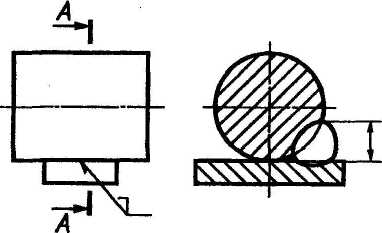 2 клепкой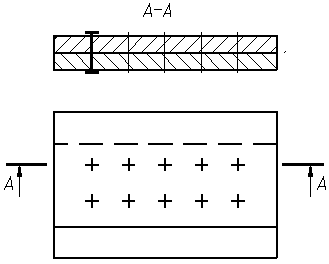 3 пайкой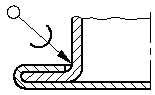 4 склеиванием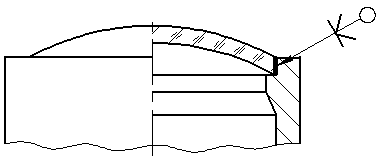 1 маркирование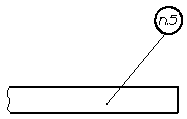 2 клеймение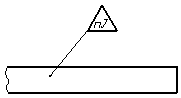 1. электрические1     (Э)2. гидравлические2.    (Г)3. пневматическиез.  (Ш4. газовые (кроме пневматических)4.    (X)5. кинематические5.    (К)6. вакуумные6.    (В)7. оптические7.    (Л)8. энергетические8.    (Р)9. деления9.    (Е)10. комбинированные10. (С)1. структурные1     (1)2. функциональные2.    (2)3. принципиальные (полные)3.  (3)4. соединения(монтажные)4.    (4)5. подключения5.    (5)6. общие6.    (6)7. расположение7.    (7)8. объединенные8.    (0)